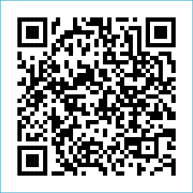 ST MARY’S PARISH NEWSLETTER - TARBERT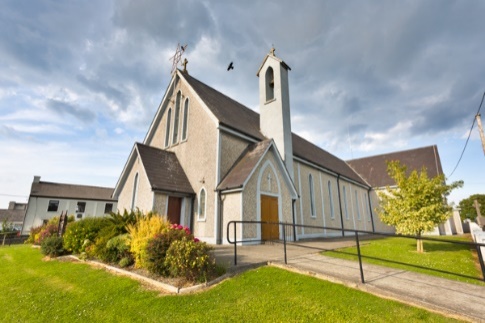 Parish Office Opening Hours:				              			   	              Mon. 10.30am -2.30pm. Wed. 10.30am-1.30pm                                  	                                 Priests :	Fri. 10.30am-2.30pm  Phone ; 068-36111.				   	                  Fr. Sean Hanafin   087-8341083Email: tarbert@dioceseofkerry.ie							    Fr. Michael Hussey 087-2386084Notices for Parish Newsletter have to be in on					    Safeguarding Children: 087-6362780 Wednesday by 12 Noon.								    Defib. Emergency No.    999 or 112Webpage: www.stmarystarbert.com							(Outside Surgery Hours)                                                             	  32nd Sunday in Ordinary Time 6th November 2022 Prisoner’s SundayR.I.P.         Michael Lehane, Cork.            Anna Collins, Ballygoughlin.                                                                                                                          PRIEST ON DUTY THIS WEEKEND:   Fr. Denis O’ Mahony    087-6807197.PARISH OFFERTORY COLLECTION    October - € 3,824               Maintenance Fund - € 480                           Míle Buíochas.ANNUAL REMEMBRANCE MASS – for all who have died during the year, will be celebrated on Friday 18th Nov. at 7pm.       LIVE SERVICES – All Masses are now being live streamed from our Church. Just go to the Church website – www.stmarystarbert.com and you can watch on your phone, tablet, computer or smart T.V. When you log in and see the picture of the Altar, just underneath this, click on the mute button and you will then have the audio as well. All our Masses at St. Mary’s Church, Tarbert can be viewed online at www.stmarystarbert.com                                         Prayer for our Deceased                                                   Grant themeternal restO’ Lord and let perpetual light shine uponthem.BLESSINGMay we treat others in the same friendly way Christ has treated us.May the Lord bless us with a caring spirit so that we may be instruments of his compassion to others.May the Lord watch over us, keep us in his care and bless us with his peace.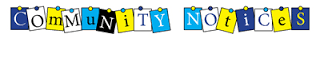 TARBERT BINGO –will be held next Wednesday night 9th November @ 8.30pm. All welcome.Tarbert N.S. - are now accepting enrolments for September 2023. If you wish to enrol a child who will be four on or before August 31st 2023 a copy of the school’s Annual Admission Notice, Admission Policy and the Application Form for Admission for 2023/2024 is available as follows: To download at: tarbertns.scoilnet.ie/blog  On request: By emailing office@tarbertns.ie or writing to: Tarbert N.S., Chapel St., Tarbert, Listowel, Co. Kerry. - V31 TW13. Completed forms to be returned by November 14th 2022.TARBERT ACTIVE RETIREMENT GROUP – meet every Friday in the Tarbert Bridewell between 10.30am and 12 Noon. We have different activities every week followed by Tea/Coffee and a chat. New members are welcome.NOVEMBER WEBINAR - Br Richard Hendrick - The Diocese of Kerry will host its annual November – A Time for Reflection webinar on Monday, November 7th @ 7.30pm. The guest speaker is Br Richard Hendrick, Franciscan Capuchin, known to many for his poem, Lockdown, or from his work on Christian mindfulness. Br Richard has chosen the title, Welcoming Sister Death – The Franciscan Way of Dying. Register for the webinar on www.dioceseofkerry.ieKERRY HOSPICE CHRISTMAS CARDS – are now available in Tarbert Bridewell. 10 cards for only €7.ANAM CARA KERRY - the organisation that supports bereaved parents, is holding its monthly Parent Evening for bereaved parents on Tuesday 8th November at 7.15pm in the Meadowlands Hotel, Tralee Co. Kerry. This event is free and open to all bereaved parents regardless of the age your child died, the circumstances of death, or whether death was recent or not. We also offer an online support group and you can get further information on this by contacting us in info@anamcara.ie THANK YOU - for your continuing support and financial donations that underpin the smooth running of St. Mary’s Parish Church. Please continue to donate what you can on a weekly basis at any of our Masses on Friday, Saturday, Sunday or Monday. Donations can also be made by bank transfer – our bank details are as follows :IBAN No- IE76 AIBK 9354 3380 3050 83, Account Name – Tarbert Church Account, Bank - AIB, The Square, Listowel  Co. Kerry.  Thanking you on behalf of the Finance Committee,John McMonagle (Chairperson), Fr. Sean Hanafin, Mary Holland, Kitty Kelly, Amanda O’Sullivan,                                                  Seamus Enright, Declan Downey, Gabriel McNamara, James Lavery and Paddy Creedon. Day/DateTimeIntentionSaturday 5th 6pmJohnny and Joan Mackessy, Ballyline.Sunday 6th 11.30amJohn and Moira Prendiville, Pulleen.Monday 7th 10amMass in Tarbert.Special Intention.Tuesday 8th 7pmMass in Ballylongford.Wednesday 9th _____No Mass.Thursday 10th 10amMass in Asdee.Friday 11th 7pmMass in Tarbert.Tadgh and Liam Foley, Doonard Lower / Tieraclea.Saturday 12th 6pm Paddy, Peggy and Stephen Carrig, Kilpadogue.Sunday 13th 11.30amDenis and Una McSweeney, Listowel.